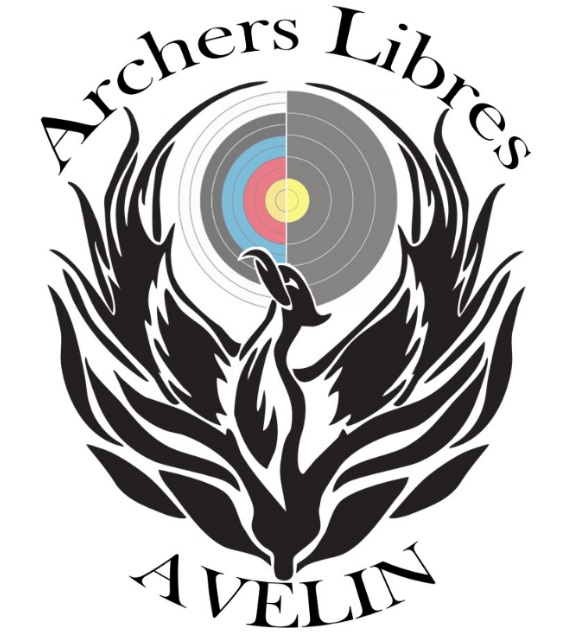 FICHE INSCRIPTION POUR ESSAISNom ....….….….….….…………………. Prénom .….….……..…….….….…….…….………..Date de naissance .….…….….………….. Tel .…..…….…….….…….….….…….…….……….Mail .….….…….…….…………………...@……….…….…….…….….…….….…….….…….Adresse ..…….….…..….…….….….….…..…….……..….….….….…..….….….…….….……….……….…….….….…….….….….…….…….….…….….…….….….…….……..…….….…….….…….….….…….…….…….….…….…….……...….…….….…….…….……….….…………Si mineur coordonnées du ou des parents responsables (nom, prénom, téléphone et adresse) .…….….…..….…….….….….…..…….……..….….….….…..….….….…….….……….……Je m’engage à assister à l’essai de mon (mes enfants).                                                            SIGNATURE ESSAI 1 DATE :ESSAI 2 DATE :